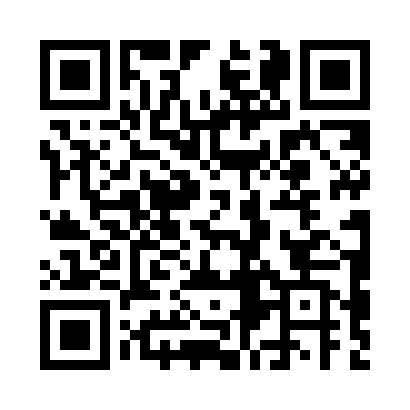 Prayer times for Trischlberg, GermanyWed 1 May 2024 - Fri 31 May 2024High Latitude Method: Angle Based RulePrayer Calculation Method: Muslim World LeagueAsar Calculation Method: ShafiPrayer times provided by https://www.salahtimes.comDateDayFajrSunriseDhuhrAsrMaghribIsha1Wed3:355:501:095:108:2910:342Thu3:325:481:095:108:3010:373Fri3:295:471:095:118:3210:404Sat3:265:451:095:118:3310:425Sun3:235:431:095:128:3510:456Mon3:205:421:095:128:3610:477Tue3:175:401:085:138:3710:508Wed3:145:391:085:148:3910:539Thu3:115:371:085:148:4010:5510Fri3:085:361:085:158:4210:5811Sat3:055:341:085:158:4311:0112Sun3:025:331:085:168:4411:0313Mon2:595:311:085:168:4611:0614Tue2:565:301:085:178:4711:0915Wed2:535:291:085:178:4911:1216Thu2:525:271:085:188:5011:1417Fri2:525:261:085:188:5111:1718Sat2:515:251:085:198:5311:1819Sun2:515:241:085:198:5411:1820Mon2:505:221:085:208:5511:1921Tue2:505:211:095:208:5611:1922Wed2:495:201:095:218:5811:2023Thu2:495:191:095:218:5911:2124Fri2:495:181:095:229:0011:2125Sat2:485:171:095:229:0111:2226Sun2:485:161:095:239:0211:2227Mon2:485:151:095:239:0311:2328Tue2:475:141:095:239:0511:2329Wed2:475:141:095:249:0611:2430Thu2:475:131:105:249:0711:2431Fri2:475:121:105:259:0811:25